삼성 청년 SW 아카데미(SSAFY) 7기 모집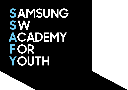 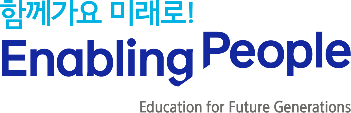 삼성 청년 SW 아카데미(Samsung Software Academy For Youth, SSAFY)는 삼성의 SW 교육 경험과 고용노동부의 취업지원 노하우를 바탕으로, 취업 준비생에게 SW 역량 향상 교육 및 다양한 취업지원 서비스를 제공하여취업에 성공하도록 돕는 프로그램입니다. *본 교육과정은 삼성이 주관하고 고용노동부가 함께 합니다. (전체 교육 운영은 멀티캠퍼스에 위탁 실시)1. SSAFY 소개가. 교육 기간 : 2022년 1월 ~ 2022년 12월나. 교육 커리큘럼다. 교육 장소 : 전국 5개 지역 (서울, 대전, 광주, 구미, 부산)라. 지원 내용- SW 교육 무료 제공 및 교육지원금 월 100만원 지급- 대전,광주,구미,부울경(부산 소재)캠퍼스는 국민내일배움카드를 통해 정부 훈련 장려금 추가 지급 가능- 진로상담 및 개인별 취업지원 서비스 제공- 우수교육생 연수 기회 부여 및 다양한 시상 제도 실시- 교육 중 삼성 SW 역량테스트 응시 기회 제공- 매학기 교육 종료 후 Job fair 운영※ 교육생용 통학버스 운행(서울 제외)및 점심식사 제공 *내부 사정에 따라 변동 가능※ 교육 중 취업으로 퇴소시 불이익 없음[SSAFY 소개 영상]□ [비전공자편] 콩콩싸취! 콩 심은 데 콩 나고 SSAFY 심은 데 취업 난다https://youtu.be/RJFodzocEVc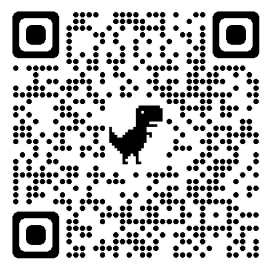 □ [전공자편] 전공자들이 졸업 후 다시 SSAFY를 선택한 이유 | 알고 보면 SSAFY는 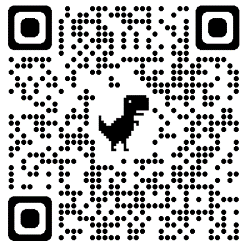 https://www.youtube.com/watch?v=iJMlbozZ0ro2. 지원 자격가. 연 령 : 만 29세 이하 (1992년 1월 1일 이후 출생자)나. 학 력 : 국내외 4년제 대학 졸업자 및 2022년 2월 졸업 예정자, 전공 무관다. 재직 여부 : 현재 미취업자 대상※ 인터뷰 시작일로부터 본 교육 시작일 전까지 재직(예정)자 지원 불가
(국민연금 및 건강보험 가입여부 기준)※ 졸업 예정자는 취업여부 무관 지원 가능라. 기 타 - 교육 기간 중 통학 가능한 자 (별도 숙소 제공 없음)- 병역필 또는 면제자로 해외여행에 결격 사유가 없는 자※ 교육 시작일 전까지 병역의무 완료 예정자 포함('21.12.31 限)3. 선발 프로세스 안내모집 기간 : 2021년 10월 25일(월) ~ 2021년 11월 8일(월)※ SW 적성진단 이란?SW 개발에 기초가 되는 사고력과 추론 능력을 평가하는 진단입니다.※ 접수기간 內 홈페이지(www.SSAFY.com) 접속 후 지원서 작성※ 전체 일정은 추후 안내 예정□ 문의처 : [E-mail] SSAFY@ssafy.com  [전화] 02-3429-51001학기 기본과정(5개월)1차 Job Fair(1개월)2학기 심화과정(5개월)2차 Job Fair(1개월)∙기초 코딩 역량을갖춘 신입 SW 개발자 육성 ※ 교육 Track: Python, Java, Embedded, Mobile∙취업 역량 향상 집중 교육 ∙채용박람회 개최∙국내외 연구소 실습(우수 교육생 대상)∙프로젝트 수행을 통한 SW 개발자 육성∙개인별 맞춤형 취업 컨설팅∙채용박람회 개최지원서 접수SW 적성진단Interview교육 시작